 TEMAT:  WIELKANOCNY KOSZYCZEK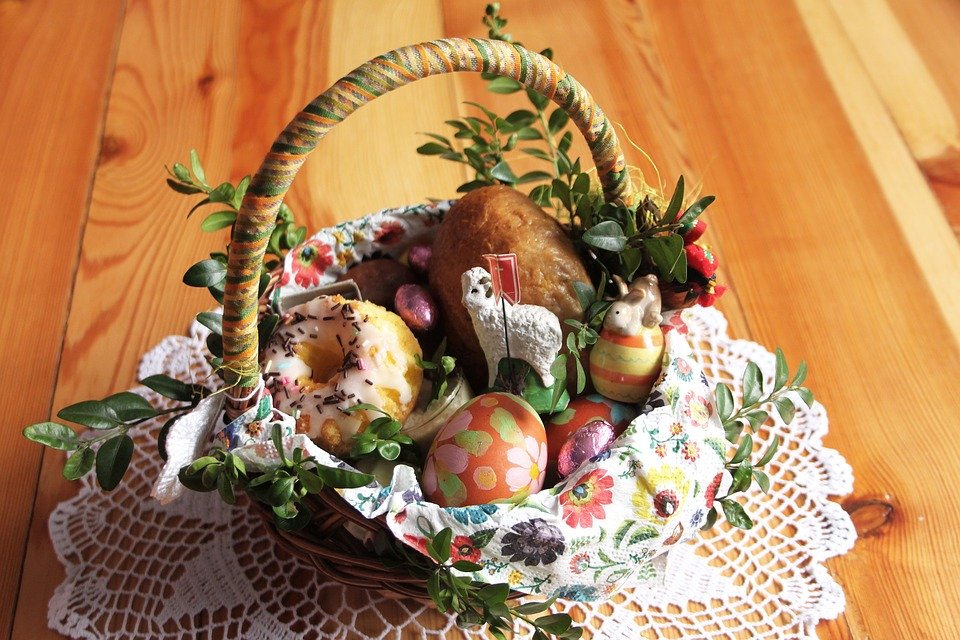  Drodzy Rodzice i Dzieci! W dniu  dzisiejszym poznamy  tradycje  święcenia pokarmów w Wielką Sobotę.   Wspólnie przygotujemy wielkanocny koszyczek zwracając uwagę  na  jego estetyczny wygląd. Dowiemy się jakie produkty  należy do niego włożyć.Zrozumiemy znaczenie słowa święconka czytając i omawiając wierszyk o zwyczajach wielkanocnych. Będziemy  poruszać się w rytm muzyki  rozwijając naszą sprawność fizyczną . Nauczymy się  wesołej piosenki o pisankach. 1.Na początek   rozbudzimy się i poruszamy  z rodzicami i rodzeństwem przy wesołej     piosence „Najpierw skłon”. Wykonujcie dokładnie wszystkie  gesty  pokazane w piosence.    https://www.youtube.com/watch?v=FZ3pj_ZkldQ2.  Doskonałym wprowadzeniem do poznania  tradycji  święcenia pokarmów w Wielką    Sobotę  będzie przeczytanie dziecku wiersza „Wielkanocny koszyczek”  Zbigniewa     Domitrocy  i  wyjaśnienie znaczenia słowa święconka.„Wielkanocny koszyczek”  W małym koszyczku dużo jedzenia, które niesiemy do poświęcenia: chleb i wędlina, kilka pisanek oraz cukrowy mały baranek. Drożdżowa babka, sól i ser biały, i już jest pełny koszyczek mały.3. Teraz przechodzimy do głównego tematu naszego dnia, czyli tradycji święcenia pokarmów w Wielką Sobotę. Rozmawiamy z dzieckiem na ten temat wykorzystując zamieszczone ilustracje.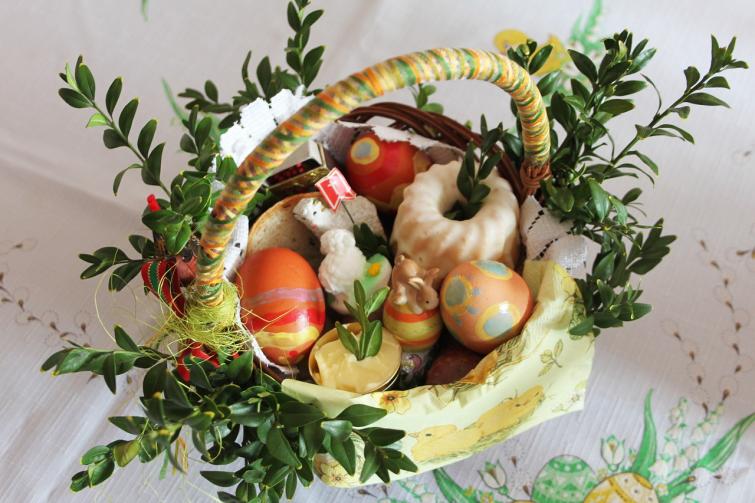 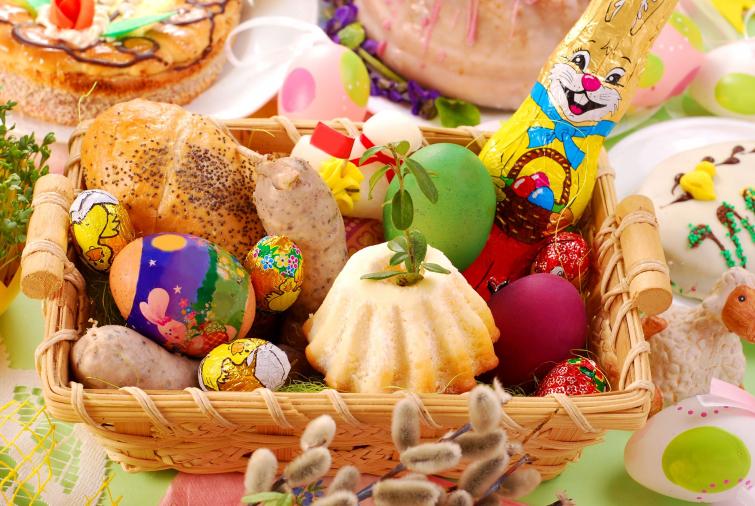 W domu przygotowujemy  koszyk wielkanocny  na Wielką Sobotę. W ten dzień niesiemy święconkę do kościoła. Pokarmy do święcenia wkładamy do koszyczków (najczęściej wiklinowych) wyłożonych białą serwetką i przyozdobionych bukszpanem. Od dzielenia się z bliskimi poświęconymi pokarmami zaczyna się w Polsce śniadanie wielkanocne. „Wielkanocny koszyczek” – proponujemy  razem z dzieckiem  przygotowanie  wielkanocnego koszyczka.   Dziecko wie już  jak powinien wyglądać  wielkanocny koszyczek i co powinno się w nim znaleźć. Umieszcza w koszyczku po kolei wszystkie produkty wymieniając ich nazwy. Następnie ozdabiamy koszyczek i nakrywamy go białą serwetką. Przypominamy ,że poświęconymi  produktami dzielimy się z rodziną podczas uroczystego wielkanocnego śniadania.  (*W tym roku  ze względu na sytuację  epidemiologiczną w Polsce zapewne nie poświęcimy pokarmów kościele , ale sami w domu wodą święconą. )Jeśli nie mamy koszyczka możemy skorzystać z załączonych ilustracji omawiając temat.4. Przyszedł czas na ćwiczenia wspomagające sprawność fizyczną. Proponujemy  następujące  zabawy ruchowe:-  „Kurka i ziarenka”. Dziecko- kurka swobodnie biega w rytm dowolnej muzyki. Na hasło : Kurka szuka ziarenek  dziecko zatrzymuje się, robi przysiad i stuka palcami o podłogę  ( dziobią ziarenka) lub zbiera rozrzucony na dywanie groch.-„Kurczaczek do  skorupki” Dziecko- kurczaczek swobodnie biega w rytm dowolnej muzyki. Na hasło: Kurczaczek do skorupki dziecko zatrzymuje się i wchodzi do skorupki ( może to być położona na podłodze  tasiemka w kształcie koła, plastikowa miska lub hula-hop)  a nad głowami  tworzą daszki ze splecionych dłoni. Na polecenie.: Kurczaczek wychodzi  ze skorupki dziecko otwiera splecione dłonie , wychodzi ze skorupki i ponownie porusza się w rytm muzyki.5. „Co wiąże się z Wielkanocą?” –  w zabawie tej będziemy wyszukiwać  obrazki związane tematycznie z Wielkanocą oraz rozwijać umiejętność posługiwania się klejem i nożyczkami.  Rodzic drukuje dziecku obrazki  i w razie potrzeby pomaga  je wyciąć. Następnie  dziecko podaje  nazwę tego, co obrazek przedstawia i  określa , czy kojarzy się to z Wielkanocą.  Jeśli tak nakleja obrazek na żółtą kartkę z napisem WIELKANOC.A z jakimi świętami kojarzą się pozostałe obrazki? ( Święta Bożego Narodzenia).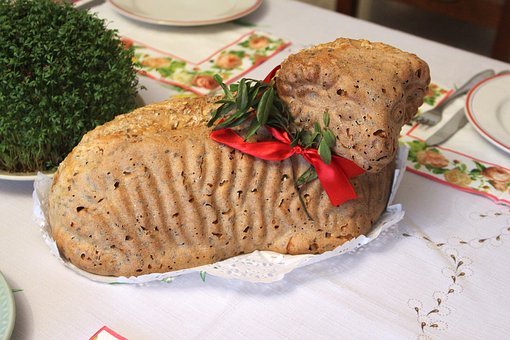 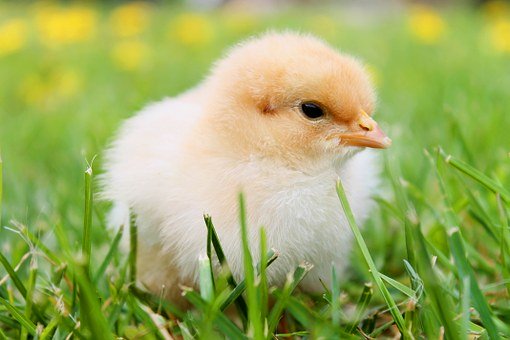 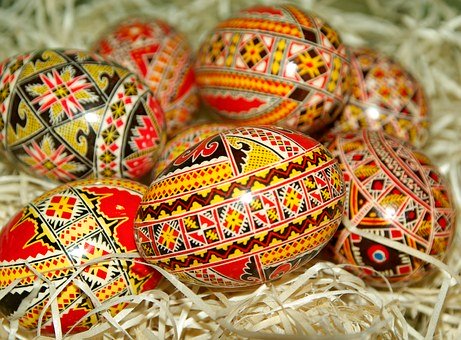 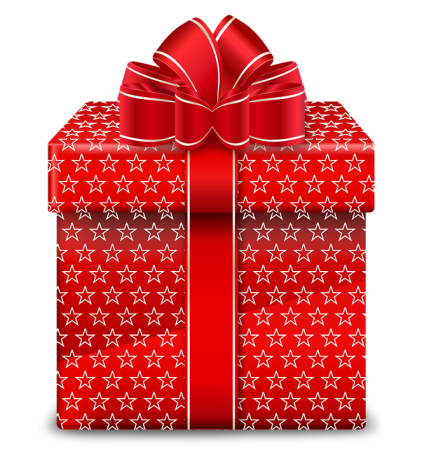 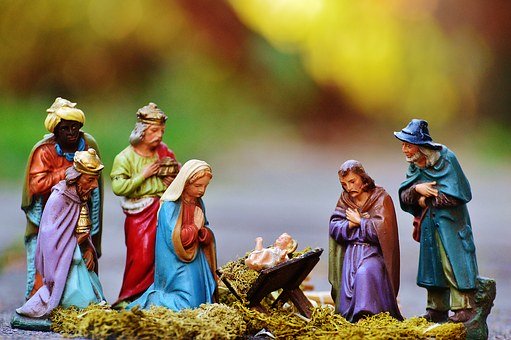 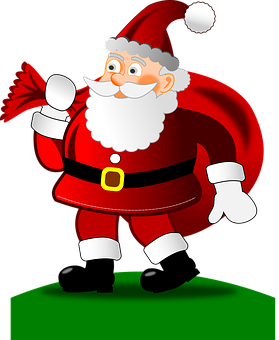 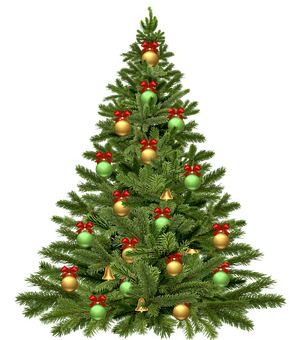 6.„Pogoda” – zachęcamy do wyjścia na balkon lub do  ogródka i prowadzenie obserwacji przyrody. Poszukajmy dookoła nas oznak wiosny. Zróbmy 5  głębokich oddechów . Pamiętajmy wdech nosem, wydech ustami. 7. Na koniec dnia zachęcamy do wysłuchania wesołej piosenka „Pisanki, kraszanki, skarby wielkanocne” i wspólnego śpiewaniahttps://www.youtube.com/watch?v=qKY9oeELKn4Życzymy miłej zabawy! Źródło materiałów:„Przewodnik metodyczny .Plac zabaw trzylatek. Cz.2 ” wydawnictwa WSIPOpracowanie merytoryczne i redakcyjne: Blanka Mieszkow https://pixabay.com